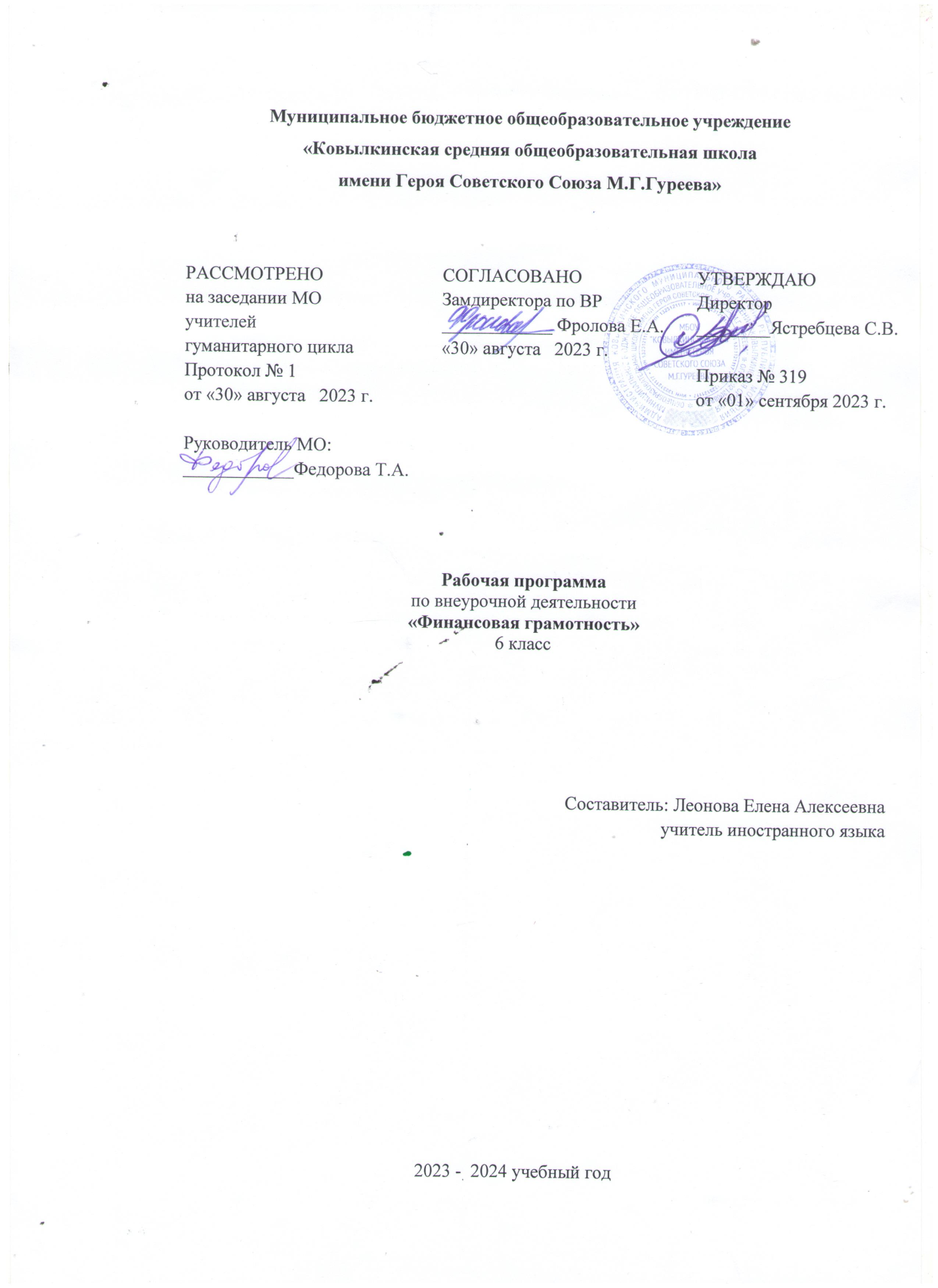 Пояснительная запискаРабочая программа внеурочной деятельности «Основы финансовой грамотности» для учащихся 6 классов разработана в соответствии с требованиями Федерального государственного образовательного стандарта основного общего образования.Основные документы, используемые при составлении рабочей программы:• Федеральный закон от29.12.2012 № 273-ФЗ «Об образовании в Российской Федерации»;• Концепция Национальной программы повышения уровня финансовой грамотности населения РФ;• Проект Минфина России «Содействие повышению уровня финансовой грамотности населения и развитию финансового образования в РФ».• Федеральный государственный образовательный стандарт основного общего образования, утвержденный приказом  Минобрнауки России от 17.12.2010 № 1897 (с изменениями и дополнениями от 29.12.2014 №1644, от 31.12.2015 №1577);• Авторская программа по финансовой грамотности, 5—7 классы, авторы программы:  И. В. Липсиц, Ю. Н. Корлюгова, А.В Половникова. М.: «ВИТА-ПРЕСС» - 2018.   Рабочая программа по учебному курсу «Финансовая грамотность» для учащихся 6 классов разработана на основе учебной программы «Финансовая грамотность», 5-7 классы общеобразоват. орг./  И.В.Липсиц, Ю.Н. Корлюгова, А.В. Половникова. – М.: Вако, 2018Место предмета в базисном учебном плане: план внеурочной деятельности школы отводит 34 часа для изучения курса «Финансовая грамотность» на этапе основного общего образования из расчета 1 часа в неделю. УМК: Рабочая программа рассчитана на использование учебника: Финансовая грамотность: материалы для учащихся. 5-7 классы для общеобразовательных организаций/ И.В. Липсиц, Е.А. Вигдорчик. – М., Вако, 2018. Структура программы: Программа включает разделы: пояснительную записку; основное содержание с примерным распределением учебных часов по разделам курса и рекомендуемую последовательность изучения тем и разделов; тематический план; требования к уровню подготовки учащихся; перечень используемой литературы.Общая характеристика учебного предмета: «Финансовая грамотность» является прикладным курсом, реализующим интересы учащихся 5-7 классов в сфере экономики семьи. Основные содержательные линии курса: - Деньги, их история, виды, функции. - Семейный бюджет. - Экономические отношения семьи и государства. - Семья и финансовый бизнес. - Собственный бизнес. Освоение содержания опирается на межпредметные связи с курсами математики, истории, географии, обществознания и литературы. Учебные материалы и задания подобраны в соответствии с возрастными особенностями детей и включают задачи, практические задания, построение графиков и диаграмм, игры, мини-исследования и проекты. В процессе изучения формируются умения и навыки работы с текстами, таблицами, схемами, графиками, а также навыки поиска, анализа и представления информации и публичных выступлений. Цели: удовлетворение познавательных потребностей учащихся в области финансов, формирование активной жизненной позиции, основанной на приобретённых знаниях, умениях и способах финансово грамотного поведения;  приобретение опыта в сфере финансовых отношений в семье; применение полученных знаний и умений для решения элементарных вопросов в области экономики семьи; развитие собственной финансовой грамотности и выработка экономически грамотного поведения, а также способов поиска и изучения информации в этой области;  воспитание интереса учащихся к дальнейшему получению знаний в сфере финансовой грамотности, к учебно-исследовательской и проектной деятельности в области экономики семьи. Планируемые результаты: Личностными результатами изучения курса «Финансовая грамотность» являются: - осознание себя как члена семьи, общества и государства; понимание экономических проблем семьи и участие в их обсуждении; понимание финансовых связей семьи и государства; - овладение начальными навыками адаптации в мире финансовых отношений: сопоставление доходов и расходов, расчёт процентов, сопоставление доходности вложений на простых примерах; - развитие самостоятельности и личной ответственности за свои поступки; планирование собственного бюджета, предложение вариантов собственного заработка; - развитие навыков сотрудничества с взрослыми и сверстниками в разных игровых и реальных экономических ситуациях; - участие в принятии решений о семейном бюджете. Метапредметными результатами изучения курса «Финансовая грамотность» являются: Познавательные: - освоение способов решения проблем творческого и поискового характера; - использование различных способов поиска, сбора, обработки, анализа, организации, передачи и интерпретации информации; поиск информации в газетах, журналах, на интернет-сайтах и проведение простых опросов и интервью; - формирование умений представлять информацию в зависимости от поставленных задач в виде таблицы, схемы, графика, диаграммы, диаграммы связей (интеллект-карты); - овладение логическими действиями сравнения, анализа, синтеза, обобщения, классификации, установления аналогий и причинно-следственных связей, построения рассуждений, отнесения к известным понятиям; - овладение базовыми предметными и межпредметными понятиями.Регулятивные: - понимание цели своих действий; - планирование действия с помощью учителя и самостоятельно; - проявление познавательной и творческой инициативы; - оценка правильности выполнения действий; самооценка и взаимооценка; - адекватное восприятие предложений товарищей, учителей, родителей. Коммуникативные: - составление текстов в устной и письменной формах; - готовность слушать собеседника и вести диалог; - готовность признавать возможность существования различных точек зрения и права каждого иметь свою; - умение излагать своё мнение, аргументировать свою точку зрения и давать оценку событий; - определение общей цели и путей её достижения; умение договариваться о распределении функций и ролей в совместной деятельности, осуществлять взаимный контроль в совместной деятельности, - адекватно оценивать собственное поведение и поведение окружающих. Предметными результатами изучения курса «Финансовая грамотность» являются: - понимание основных принципов экономической жизни общества: представление о роли денег в семье и обществе, о причинах и последствиях изменения доходов и расходов семьи, о роли государства в экономике семьи; - понимание и правильное использование экономических терминов; - освоение приёмов работы с экономической информацией, её осмысление; проведение простых финансовых расчётов. - приобретение знаний и опыта применения полученных знаний и умений для решения типичных задач в области семейной экономики: знание источников доходов и направлений расходов семьи и умение составлять простой семейный бюджет; знание направлений инвестирования и способов сравнения результатов на простых примерах; - развитие способностей обучающихся делать необходимые выводы и давать обоснованные оценки экономических ситуаций, определение элементарных проблем в области семейных финансов и нахождение путей их решения; - развитие кругозора в области экономической жизни общества и формирование познавательного интереса к изучению общественных дисциплин.Планируемые результаты: 6 классЛичностными результатами изучение курса «Финансовая грамотность» являются:умение грамотно распоряжаться деньгами.овладение начальными навыками  адаптации в мире финансовых отношений: сопоставление доходов и расходов;развитие самостоятельности и личной ответственности за свои поступки; планирование собственного бюджета, предложение вариантов собственного заработка;развитие навыков сотрудничества с взрослыми и сверстниками в разных игровых и реальных экономических ситуациях; участие в принятии решение о семейном бюджете.Метапредметными результатами изучения курса «Финансовая грамотность» являются:Познавательные:• освоение способов решения проблем творческого и поискового характера;• использование различных способов поиска, сбора, обработки, анализа, организации, передачи и интерпретации информации; поиск информации в газетах, журналах, на интернет-сайтах и проведение простых опросов и интервью;• формирование умений представлять информацию в зависимости от поставленных задач в виде таблицы, схемы;• овладение логическими действиями сравнения, анализа,  обобщения, классификации, установления аналогий и причинно-следственных связей, построения рассуждений, отнесения к известным понятиям;• овладение базовыми предметными и межпредметными понятиями.Регулятивные:• понимание цели своих действий;• планирование действия с помощью учителя и самостоятельно;• проявление познавательной и творческой инициативы;• оценка правильности выполнения действий; самооценка и взаимооценка;• адекватное восприятие предложений товарищей, учителей, родителей.Коммуникативные:• составление текстов в устной и письменной формах;• готовность слушать собеседника и вести диалог;• готовность признавать возможность существования различных точек зрения и права каждого иметь свою;• умение излагать своё мнение, аргументировать свою точку зрения и давать оценку событий;• определение общей цели и путей её достижения; умение договариваться о распределении функций и ролей в совместной деятельности, осуществлять взаимный контроль в совместной деятельности, адекватно оценивать собственное поведение и поведение окружающих.Предметными:   результатами изучения курса «Финансовая грамотность» являются:• понимание основных принципов экономической жизни общества: представление о роли денег в семье и обществе, о причинах и последствиях изменения доходов и расходов семьи;• понимание и правильное использование экономических терминов;• освоение приёмов работы с экономической информацией, её осмысление; проведение простых финансовых расчётов.• приобретение знаний и опыта применения полученных знаний и умений для решения типичных задач в области семейной экономики: знание источников доходов и направлений расходов семьи и умение составлять простой семейный бюджет;• определение элементарных проблем в области семейных финансов и нахождение путей их решения;• развитие кругозора в области экономической жизни общества и формирование познавательного интереса к изучению общественных дисциплин.Формы организации и методы обучения: предполагается использование следующих форм организации обучения: фронтальная, групповая, индивидуальная формы, их сочетание и выбор зависят от конкретного урока и класса. При изучении курса предполагается использование активных и интерактивных методов обучения. Формы контроля Не смотря на то, что курс является внеурочной деятельностью, контроль усвоения знаний должен присутствовать. Его можно осуществлять как в письменном формате, так и в устном. Письменный контроль предполагает тестовые задания, самостоятельные и практические работы. При устном контроле возможны следующие варианты: фронтальный опрос, взаимоконтроль, самоконтроль, работа в парах.ОСНОВНОЕ СОДЕРЖАНИЕ Введение в курс «Финансовая грамотность» 4 часа. Почему важно развивать свою финансовую грамотность. От чего зависит благосостояние семьи. Учимся оценивать финансовое поведение людей.Доходы и расходы семьи 13 часов. Деньги: что это такое Учебные мини-проекты «Деньги» Из чего складываются доходы семьи Учимся считать семейные доходы Исследуем доходы семьи Учебные мини-проекты «Доходы семьи» Как появляются расходы семьи Учимся считать семейные расходы Исследуем расходы семьи Учебные мини-проекты «Расходы семьи» Как сформировать семейный бюджет Ролевая игра «Семейный совет по составлению бюджета».Почему важно развивать свою финансовую грамотность.Современные деньги, деньги других стран.Почему возникают риски потери денег и имущества.Способы защиты денег.Для чего нужны банки.Почему хранить сбережения в банке выгоднее, чем дома. Виды вкладов. Кредиты и их назначение. Проектная деятельность по банковским услугам.Что такое страхование и для чего оно необходимо. Что можно страховать, виды страхования. Надёжность страховых компаний. Ролевые игры. Проектная деятельность.Тематическое планированиеНа базовом уровне учащийся научится:в сфере достижения метапредметных результатов (освоения метапредметных УУД):определять цели развития собственной финансовой грамотности и планировать способы их достижения;  осуществлять учебное сотрудничество и совместную деятельность со взрослыми (учителем, членами своей семьи) сверстниками для достижения целей развития собственной финансовой грамотности;  выдвигать версии решения проблем экономики семьи, экономических отношений семьи и общества, формулировать гипотезы, предвосхищать конечный результат;  находить актуальную финансовую информацию в сети Интернет; обосновывать свою оценку финансового поведения людей в конкретных ситуациях; приводить примеры неграмотного финансового поведения и моделировать иные варианты поведения в аналогичных ситуациях;  актуализировать имеющиеся знания и практические навыки по финансовой грамотности; в сфере достижения предметных результатов:объяснять, от чего зависит финансовое благосостояние человека;  понимать зависимость финансового благосостояния семьи от многих факторов, в том числе от уровня образования, профессии, грамотного применения имеющихся финансовых знаний и навыков; обосновывать свою оценку финансового поведения людей в конкретных ситуациях; объяснять, как сбережение и страхование могут смягчить последствия особых жизненных ситуаций;  объяснять, что такое страхование и для чего оно необходимо; описывать виды страхования; приводить примеры добровольного страхования и указывать примерную стоимость страховки.Литература1. Вигдорчик Е.А., Липсиц И.В., Корлюгова Ю.Н., Половникова А.В. Финансовая грамотность: учебная программа. 5–7 кл. общеобр. орг. М.: ВИТА-ПРЕСС, 2018. (Дополнительное образование:Сер. «Учимся разумному финансовому поведению».)2. Корлюгова Ю.Н., Половникова А.В., Е.А., Липсиц И.В. Финансоваяграмотность: контрольно-измерительные материалы. 5–7 кл. общеобр. орг. М.: ВИТА-ПРЕСС, 2018 (Дополнительное образование: Сер. «Учимся разумному финансовому поведению».)3. Экономическая игра «Крестики-нолики» [Электронный ресурс]. Режим доступа: http://basic.economicus.ru/Интернет-источники1. http://government.ru/ – сайт Правительства РФ.2. http://вашифинансы.рф – портал «Вашифинансы.рф».3. www.7budget.ru – сайт журнала «Семейный бюджет».Номер п/пНаименование  главы, темыВсего часовВид занятия6 класс6 класс6 класс6 классВведение в курс «Финансовая грамотность» 4 часаВведение в курс «Финансовая грамотность» 4 часаВведение в курс «Финансовая грамотность» 4 часаВведение в курс «Финансовая грамотность» 4 часа1Почему важно развивать свою финансовую грамотность1Познавательная беседа2От чего зависит благосостояние семьи1Познавательная беседа, мини сочинение3Учимся оценивать финансовое поведение людей 1Анализируется поведение людей в ситуациях, связанных с финансами4Учимся оценивать своё финансовое поведение людей1Практическая работаДоходы и расходы семьи – 12 часовДоходы и расходы семьи – 12 часовДоходы и расходы семьи – 12 часовДоходы и расходы семьи – 12 часов5Деньги: что это такое1Творческое задание.6Учебные мини-проекты «Деньги»1Практическая работа7Из чего складываются доходы семьи1Познавательная беседа8Учимся считать семейные доходы1Практическая работа9Исследуем доходы семьи110Учебные мини – проекты «Доходы семьи»1Практическая работа11Как появляются расходы семьи1Познавательная беседа.12Учимся считать семейные расходы1Практика.13Исследуем расходы семьи1Практика.14Учебные мини-проекты «Расходы семьи»1Практическая работа15Как сформировать семейный бюджет1Дискуссия16Ролевая игра «Семейный совет по составлению бюджета»1Ролевая играУслуги финансовых организацийУслуги финансовых организацийУслуги финансовых организацийУслуги финансовых организаций17Современные деньги, деньги других стран1Презентация18Почему возникают риски потери денег и имущества. 1Познавательная беседа.19Способы защиты денег.1Творческая работа20Для чего нужны банки.1Практическая работа21Почему хранить сбережения в банке выгоднее, чем дома.1Познавательная беседа.22Какие бывают вклады1Познавательная беседа23Что такое кредиты и надо ли их брать.1Познавательная беседа24Исследуем, какими банковскими услугами пользуется семья1Практика25Учебные мини-проекты «Банковские услуги для семьи»1Проектная деятельность26Что такое страхование и для чего оно необходимо.1Беседа27Что и как можно страховать.1Познавательная беседа28Ролевая игра «Страхование»1Урок-игра29Исследуем, что застраховано в семье и сколько это стоит.1Практика30Как определить надёжность страховых компаний1Урок -информация31Учебные мини-проекты «Страхование»1Проектная деятельность32-34Резерв4